Sa sata: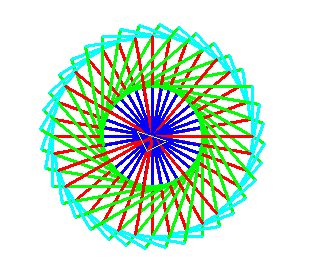 to pravokutniksetpc 1 setpensize [3 3] fd 50 rt 90setpc 2 fd 100 rt 90setpc 3 setpensize [3 3] fd 50 rt 90setpc 4 fd 100 rt 90endto cvijet repeat 40 [pravokutnik rt 50]endNapiši programe i nacrtaj tri cvijeta: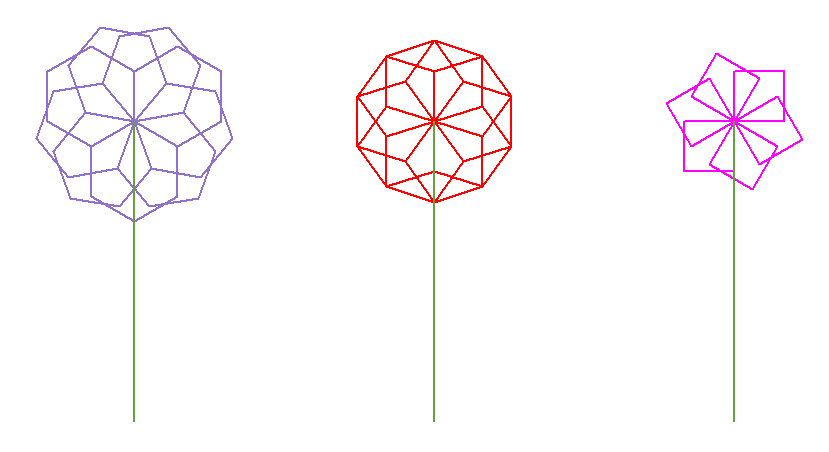 Rješenje:to cvijet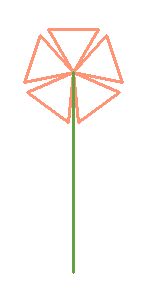 repeat 10 [peterokut lt 360/10]endto cvijet2repeat 9 [sesterokut lt 360/9]endto cvijet3repeat 6 [kvadrat lt 360/6]endto kvadratrepeat 4 [fd 50 rt 360/4]endto peterokutsetpc 4setpensize [2 2]repeat 5 [fd 50 rt 360/5]endto sesterokutsetpc 13repeat 6 [fd 50 rt 360/6]end